S1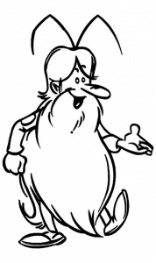 Les besoins alimentaires : l’alimentation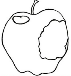 Leçon 1Pour avoir une alimentation équilibrée, les repas d’une journée doivent obligatoirement contenir au moins un aliment de chacun des 6 groupes.Manger, c’est procurer au corps tous les aliments dont il a besoin : aliments bâtisseurs (groupes 1 et 2), aliments énergétiques (groupes 3 et 4), aliments protecteurs (groupe 5).S1Les besoins alimentaires : l’alimentationLeçon 21/ Les aliments bâtisseurs (groupes 1 et 2)Ils interviennent dans la construction de la matière vivante.Le lait et les fromages sont très riches en calcium et un peu en protides. Le calcium et les protides participent à la constitution et à la solidité des os et des dents.La viande, les œufs, le poisson renferment principalement des protides. Ce sont des aliments bâtisseurs de nos organes, les muscles par exemple.2/ Les aliments énergétiques (groupes 3 et 4)Ils constituent la source d’énergie de l’organisme.Les pâtes, le riz, le pain, les céréales, les produits sucrés donnent énergie et tonus.Le beurre, l’huile,  peuvent être d’origine végétale ou d’origine animale ; ils donnent de l’énergie participant à la construction de notre corps.3/ Les aliments protecteurs (groupe 5)Les fruits et les légumes renferment des vitamines et des fibres qui permettent le bon fonctionnement de notre corps.4/ L’eau est indispensable (groupe 6)Elle constitue 60 % de notre corps. Nous la perdons sans cesse et il faut la remplacer par de l’eau courante potable ou des jus de fruits, et l’eau de nos aliments. FamilleAliments principauxGroupe 1 Viande de poulet, de bœuf… poissons – coquillage – œufs – crevettes Groupe 2lait – fromage blanc – yaourts – camembert – petits suissesGroupe 3beurre – crème fraîche – huile – amande – noix – saindouxGroupe 4pommes de terre – riz – pâtes – pain – lentilles – pois – haricots secs – pois chiches – semoulesgâteaux secs – sucre – miel – chocolat – confiture – bonbons – glaces – sirops de fruitsGroupe 5pommes – poires – fraises – oranges – bananes – salade – haricots verts – épinards – tomates – artichautsGroupe 6eau – jus de fruits…